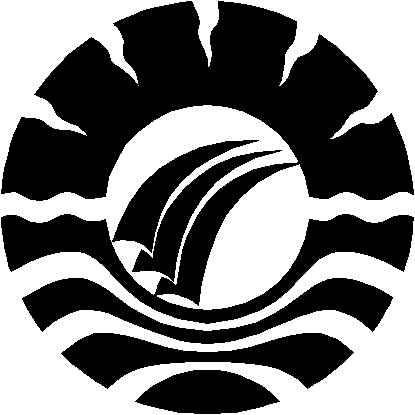 SKRIPSIPENERAPAN METODE BERCERITA UNTUK MENINGKATKAN KEMAMPUAN BAHASA RESEPTIF PADA MURIDTUNAGRAHITA RINGAN KELAS DASAR VDI SLBN PEMBINA TINGKAT  PROVINSISULAWESI SELATAN  SENTRA PK-PLKBUNGAWATIJURUSAN PENDIDIKAN LUAR BIASA FAKULTAS  ILMU PENDIDIKAN UNIVERSITAS NEGERI MAKASAR2017